НАКАЗ08.04.2014					№ 59Про підсумки ХІІ міської олімпіадивипускників школи І ступеня«Путівка в науку»На виконання наказу Департаменту освіти Харківської міської ради від 24.02.2014 № 31 «Про проведення ХІІ міської олімпіади випускників школи І ступеня «Путівка в науку» 05 квітня 2014 року оргкомітетом проведено міську олімпіаду випускників школи І ступеня м. Харкова.Відповідно до Умов проведення міської олімпіади випускників школи І ступеня «Путівка в науку» та на підставі рішення журі олімпіади (протокол додається)НАКАЗУЮ:Визнати переможцями ХІІ міської олімпіади випускників школи І ступеня «Путівка в науку» і нагородити:Дипломами І ступеня та цінними подарунками: Іпполітову Вероніку Євгеніївну, ученицю Харківської спеціалізованої школи І-ІІІ ступенів № 162 Харківської міської ради Харківської області, в освітній галузі «Українська мова»;Саленкова Анатолія Івановича, учня Харківського навчально-виховного комплексу № 179 Харківської міської ради Харківської області, в освітній галузі «Математика»;Лінник Наталію Володимирівну, ученицю Харківського ліцею № 107 Харківської міської ради Харківської області, в освітній галузі «Природознавство».Дипломами ІІ ступеня та цінними подарунками:Суслова Сергія Вячеславовича, учня Харківського навчально-виховного комплексу № 45 «Академічна гімназія» Харківської міської ради Харківської області, в освітній галузі «Українська мова»;Компанієць Ріну Володимирівну, ученицю Харківської загальноосвітньої школи І-ІІІ ступенів № 138 Харківської міської ради Харківської області, в освітній галузі «Українська мова»;Ву Нам Лап Динь, учня Харківського ліцею № 149 Харківської міської ради Харківської області, в освітній галузі «Математика»; Рощупкіна Дмитра Сергійовича, учня Харківської спеціалізованої школи І-ІІІ ступенів № 17 Харківської міської ради Харківської області, в освітній галузі «Математика»;Зінченко Марію Олексіївну, ученицю Харківської спеціалізованої школи І-ІІІ ступенів № 162 Харківської міської ради Харківської області, в освітній галузі «Природознавство»;Абрашитова Рашида Ренатовича, учня Харківської загальноосвітньої школи І-ІІІ ступенів № 127 імені Г.К.Жукова Харківської міської ради Харківської області, в освітній галузі «Природознавство».1.3. Дипломами ІІІ ступеня та цінними подарунками:Кутоманова Олександра Дмитровича, учня Харківського навчально-виховного комплексу № 179 Харківської міської ради Харківської області, в освітній галузі «Українська мова»; Саницьку Єлизавету Андріївну, ученицю учня Харківського навчально-виховного комплексу № 112 Харківської міської ради Харківської області, в освітній галузі «Українська мова»;Курило Яну Вадимівну, ученицю Харківської спеціалізованої школи І ступеня № 33 Харківської міської ради Харківської області, в освітній галузі «Українська мова»;Зинов’єва Дениса Валерійовича, учня Харківської приватної спеціалізованої школи І-ІІІ ступенів «Харківський колегіум» Харківської області, в освітній галузі «Математика»;Сєрого Віталія Вікторовича, учня Харківської гімназії № 152 Харківської міської ради Харківської області, в освітній галузі «Математика»;Бреславця Михайла Юрійовича, учня Харківської гімназії № 43 Харківської міської ради Харківської області, в освітній галузі «Математика»;Поліщука Костянтина Сергійовича, учня Харківської спеціалізованої школи І-ІІІ ступенів № 134 Харківської міської ради Харківської області, в освітній галузі «Природознавство»; Шаповалову Софію Сергіївну, ученицю Харківського ліцею № 141 Харківської міської ради Харківської області, в освітній галузі «Природознавство»; Реброву Юлію Євгенівну, ученицю Харківської гімназію № 144 Харківської міської ради Харківської області, в освітній галузі «Природознавство»;Фірсова Володимира Олеговича, учня Харківської гімназії № 12 Харківської міської ради Харківської області, в освітній галузі «Природознавство».Визнати переможцями міської олімпіади випускників школи І ступеня «Путівка в науку» в номінаціях і нагородити дипломами та заохочувальними призами: Логвінову Ангеліну Максимівну, ученицю Харківської спеціалізованої школи І-ІІІ ступенів № 119 Харківської міської ради Харківської області, в номінації «Майбутній мовознавець»;Толстоухова Георгія Володимировича, учня Харківської загальноосвітньої школи І-ІІІ ступенів № 35 Харківської міської ради Харківської області, в номінації «Знавець рідної мови»;Садкового Дмитра Ігоровича, учня Харківської гімназії № 14 Харківської міської ради Харківської області, в номінації «Юний казкар»;Коростій Дарину Володимирівну, ученицю Харківського університетського ліцею Харківської міської ради Харківської області, в номінації «Відчуття художнього слова»;Мазніченко Юлію Олексіївну, ученицю Харківської гімназії № 163 Харківської міської ради Харківської області, в номінації «Найкмітливіший із кмітливих»;Бикова Данила Олександровича, учня Харківської гімназії № 46 імені М.В. Ломоносова Харківської міської ради Харківської області, в номінації «Юний програміст»;Мотильця Михайла Андрійовича, учня Харківської гімназії № 172 Харківської міської ради Харківської області, в номінації «Майбутній математик»;Філоненко Ксенію Денисівну, ученицю Харківського навчально-виховного комплексу № 45 «Академічна гімназія» Харківської міської ради Харківської області, в номінації «Юний мандрівник»;Федорченко Анастасію Юріївну, ученицю Харківської гімназії № 14 Харківської міської ради Харківської області, в номінації «Кращий знавець природи»;Тимохіну Владиславу Максимівну, ученицю Харківської гімназії № 34 Харківської міської ради Харківської області, в номінації «Юний біолог».Управлінням освіти адміністрацій районів Харківської міської ради проаналізувати результати участі учнів навчальних закладів району в ХІІ міській олімпіаді випускників школи І ступеня «Путівка в науку» і довести інформацію про підсумки олімпіади до відома керівників навчальних закладів.До 25.04.2014Методисту з інформаційно-методичного забезпечення Науково-методичного педагогічного центру Рубаненко-Крюковій М.Ю. розмістити цей наказ на сайті Департаменту освіти.До 11.04.2014Контроль за виконанням цього наказу покласти на заступника директора Департаменту освіти Стецюру Т.П.Директор Департаменту освіти					О.І. ДеменкоЗ наказом ознайомлені:Стецюра Т.П.Рубаненко-Крюкова М.Ю.Явтушенко І.Б.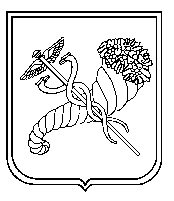 